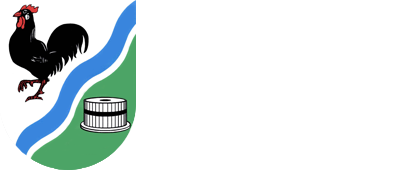 O Z N Á M E N ÍO DOBĚ A MÍSTĚ KONÁNÍ VOLBY PREZIDENTA REPUBLIKY Starosta obce Lubě podle zákona č. 275/2012 Sb., o volbě prezidenta republiky a o změně některých zákonů, ve znění pozdějších předpisů (dále jen zákon) o z n a m u j e:Volba prezidenta republiky se uskuteční: v pátek 13. ledna 2023 						od 14: 00 do 22: 00 hodin a v sobotu 14. ledna 2023 						od 8: 00 do 14: 00 hodin V případě, že žádný z kandidátů na prezidenta republiky nezíská počet hlasů potřebný ke zvolení (čl. 56 ústavního zákona č. 71/2012 Sb.), proběhne 2. kolo voleb v pátek 27. ledna 2023 						od 14:00 do 22:00 hodin 						av sobotu 28. ledna 2023						          od 8:00 do 14:00 hodin Volby proběhnou pouze ve volebním okrsku č. 1: Místem konání voleb ve volebním okrsku č. 1je volební místnost v budově obecního úřadu (Lubě 15,67921 ) pro všechny voliče, kteří jsou hlášeni k trvalému pobytu v Lubi.starosta stanovil s přihlédnutím k počtu voličů ve volebním okrsku minimální počet členů okrskové volební komise a jmenoval zapisovatelku: pro okrskovou volební komisi č. 1:     5 členů zapisovatelka OVK: Libuši Baláčovou 4. Volič hlasuje osobně, zastoupení není přípustné.5. Voliči bude umožněno hlasování poté, kdy prokáže svou totožnost a státní občanství České republiky platným občanským průkazem, cestovním dokladem, diplomatickým nebo služebním pasem České republiky. Neprokáže-li volič svou totožnost a státní občanství České republiky, nebude mu hlasování umožněno. 6. Volič, který se dostavil do volební místnosti s voličským průkazem, je povinen po prokázání totožnosti a státního občanství tento průkaz odevzdat okrskové volební komisi. 7. Každému voliči budou dodány 3 dny přede dnem voleb hlasovací lístky. Ve dnech voleb volič může obdržet hlasovací lístky i ve volební místnosti. V případě konání druhého kola volby prezidenta, obdrží volič hlasovací lístky přímo ve volební místnosti. 8. K zajištění pořádku a důstojného průběhu hlasování ve volební místnosti je každý povinen uposlechnout pokynů předsedy okrskové volební komise. 9. Po obdržení úřední obálky, popřípadě hlasovacích lístků, vstoupí volič do prostoru určeného pro vložení hlasovacího lístku do úřední obálky. V tomto prostoru nesmí být nikdo přítomen zároveň s voličem, a to ani člen okrskové volební komise. S voličem, který nemůže sám vybrat hlasovací lístek pro zdravotní postižení nebo z jiných důvodů nemůže číst nebo psát, může být v prostoru pro vložení hlasovacího lístku do úřední obálky přítomen jiný volič, nikoliv však člen okrskové volební komise a voličem vybraný hlasovací lístek za něho vložit do úřední obálky. 10. Voliči, který se neodebral do prostoru určeného pro vložení hlasovacího lístku do úřední obálky, okrsková volební komise hlasování neumožní. 11. Volič může požádat ze závažných, zejména zdravotních důvodů, okrskovou volební komisi o to, aby mohl hlasovat mimo volební místnost, a to pouze v územním obvodu volebního okrsku, pro který byla okrsková volební komise zřízena. V tomto případě okrsková volební komise vyšle k voliči dva své členy s přenosnou volební schránkou, úřední obálkou a hlasovacími lístky. Při hlasování postupují členové okrskové volební komise tak, aby byla zachována tajnost hlasování.V Lubi dne 14.11.2022Bc. Nikola Sekaninová Starostka obce Lubě